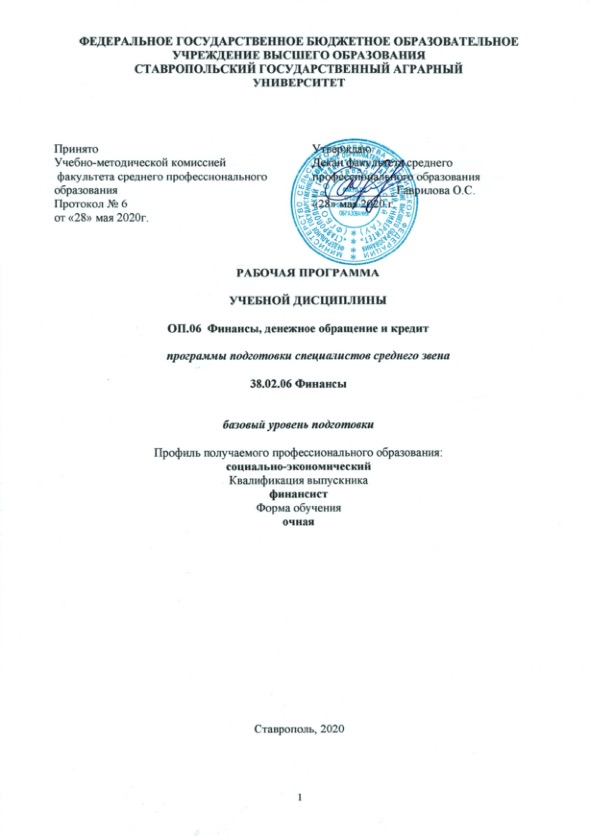 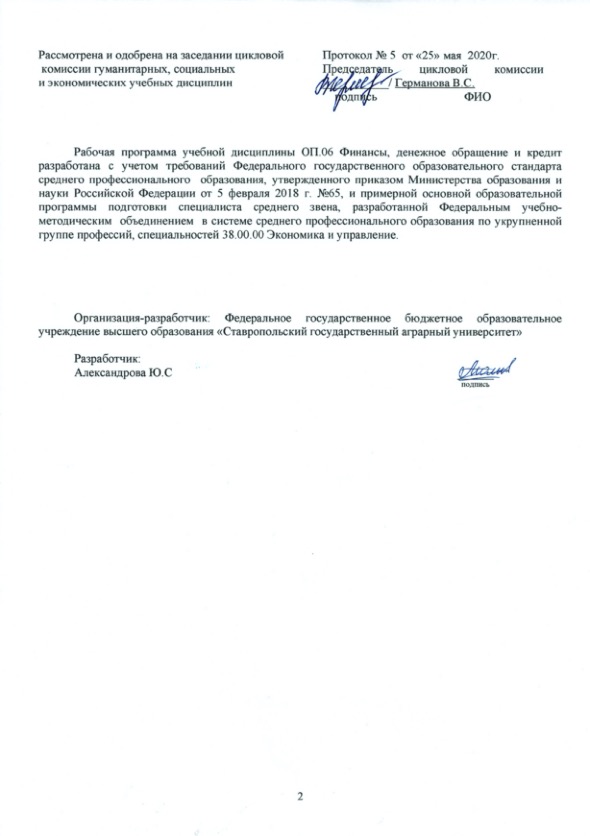 СОДЕРЖАНИЕ1. ОБЩАЯ ХАРАКТЕРИСТИКА РАБОЧЕЙ ПРОГРАММЫ УЧЕБНОЙ ДИСЦИПЛИНЫ 1.1. Область применения рабочей программыУчебная дисциплина «Финансы, денежное обращение и кредит» является обязательной частью общепрофессионального цикла основной образовательной программы в соответствии с ФГОС 38.02.06 Финансы по специальности финансист.Учебная дисциплина ОП.06 Финансы, денежное обращение и кредит обеспечивает формирование общих и профессиональных компетенций по всем видам деятельности ФГОС по специальности 38.02.06 Финансы. 1.1.1. Перечень общих компетенций1.1.2. Перечень профессиональных компетенций1.3. Цель и планируемые результаты освоения дисциплины:Цель: оперировать понятиями и категориями в области финансов и кредита;  ориентироваться в схемах построения и взаимодействия различных сегментов финансового рынка; проводить анализ показателей, связанных с денежным обращением; проводить анализ структуры государственного бюджета, источников финансирования дефицита бюджета.В рамках программы учебной дисциплины обучающимися осваиваются умения и знания2.СТРУКТУРА И СОДЕРЖАНИЕ УЧЕБНОЙ ДИСЦИПЛИНЫ2.1. Объем учебной дисциплины ОП.06 Финансы, денежное обращение и кредит и виды учебной работы2.2. Тематический план и содержание учебной дисциплины ОП.06 Финансы, денежное обращение и кредит3. УСЛОВИЯ РЕАЛИЗАЦИИ ПРОГРАММЫ УЧЕБНОЙ ДИСЦИПЛИНЫ3.1. Для реализации программы учебной дисциплины ОП.06 Финансы, денежное обращение и кредит должны быть предусмотрены следующие специальные помещения:Кабинет финансов, денежного обращения и кредита, оснащенный оборудованием: - оборудованные учебные посадочные места для обучающихся и преподавателя - интерактивная доска, - наглядные материалы, техническими средствами обучения: - компьютер (оснащенный набором стандартных лицензионных компьютерных программ) с доступом к Интернет-ресурсам, - мультимедийный проектор, интерактивная доска. Учебно-практическая лаборатория «Страховой магазин» кафедры финансов, кредита и страхового дела (ауд. 143 (88 м2)), оснащена мультимедийным оборудованием, компьютерами (17 шт.) для студентов и преподавателя.Учебно-практическая лаборатория «Биржа» (ауд. 144 (88 м2)) кафедры финансов, кредита и страхового дела, оснащена  мультимедийным оборудованием, бегущей строкой, компьютерами (17 шт.) для студентов и преподавателя).3.2. Информационное обеспечение реализации программы3.2.1. Печатные изданияНормативно-правовые акты:Конституция Российской Федерации от 25 декабря 1993 г.  (с учетом поправок, внесенных Законами РФ о поправках к Конституции РФ от 04.07.2020г.)"Бюджетный кодекс Российской Федерации" от 31.07.1998 №145-ФЗ (в действующей редакции) "Гражданский кодекс Российской Федерации (часть первая)" от 30.11.1994 №51-ФЗ (в действующей редакции) "Гражданский кодекс Российской Федерации (часть вторая)" от 26.01.1996 №14-ФЗ (в действующей редакции)  "Налоговый кодекс Российской Федерации (часть первая)" от 31.07.1998 №146-ФЗ (в действующей редакции) Федеральный закон от 26.12.1995 №208-ФЗ  "Об акционерных обществах" (в действующей редакции) Федеральный закон от 02.12.1990 №395-1 "О банках и банковской деятельности" (в действующей редакции) Федеральный закон от 16.07.1998 №102-ФЗ "Об ипотеке (залоге недвижимости)" (в действующей редакции) Федеральный закон от 06.12.2011 №402-ФЗ "О бухгалтерском учете" (в действующей редакции) Федеральный закон от 27.06.2011 №161-ФЗ  "О национальной платежной системе" (в действующей редакции) Федеральный закон от 22.04.1996 №39-ФЗ "О рынке ценных бумаг" (в действующей редакции) Федеральный закон от 29.10.1998 №164-ФЗ  "О финансовой аренде (лизинге)" (в действующей редакции)  Закон РФ от 27.11.1992 №4015-1 "Об организации страхового дела в Российской Федерации" (в действующей редакции) Федеральный закон от 26.10.2002 №127-ФЗ "О несостоятельности (банкротстве)" (в действующей редакции)  Федеральный закон от 29.07.1998 №136-ФЗ  "Об особенностях эмиссии и обращения государственных и муниципальных ценных бумаг" (в действующей редакции) Федеральный закон от 10.07.2002 №86-ФЗ "О Центральном банке Российской Федерации (Банке России)" (в действующей редакции) Федеральный закон от 29.11.2001 №156-ФЗ "Об инвестиционных фондах"(в действующей редакции) Федеральный закон от 22.05.2003 №54-ФЗ  "О применении контрольно-кассовой техники при осуществлении наличных денежных расчетов и (или) расчетов с использованием электронных средств платежа"(в действующей редакции) Федеральный закон от 03.07.2016 №290-ФЗ "О внесении изменений в Федеральный закон "О применении контрольно-кассовой техники при осуществлении наличных денежных расчетов и (или) расчетов с использованием платежных карт" и отдельные законодательные акты Российской Федерации" (в действующей редакции) Федеральный закон от 10.12.2003 №173-ФЗ "О валютном регулировании и валютном контроле"(в действующей редакции) Федеральный закон от 08.12.2003 №164-ФЗ  "Об основах государственного регулирования внешнеторговой деятельности"(в действующей редакции) Федеральный закон от 30.12.2004 №218-ФЗ  "О кредитных историях" (в действующей редакции) Федеральный закон от 05.12.2017 №362-ФЗ "О федеральном бюджете на 2018 год и на плановый период 2019 и 2020 годов" Федеральный закон от 05.12.2017 №363-ФЗ "О бюджете Пенсионного фонда Российской Федерации на 2018 год и на плановый период 2019 и 2020 годов"Федеральный закон от 05.12.2017 №364-ФЗ "О бюджете Фонда социального страхования Российской Федерации на 2018 год и на плановый период 2019 и 2020 годов"Федеральный закон от 05.12.2017 №368-ФЗ "О бюджете Федерального фонда обязательного медицинского страхования на 2018 год и на плановый период 2019 и 2020 годов"Федеральный закон от 07.05.1998 №75-ФЗ "О негосударственных пенсионных фондах" (в действующей редакции) Федеральный закон от 15.12.2001 №167-ФЗ "Об обязательном пенсионном страховании в Российской Федерации"(в действующей редакции)  Закон Российской Федерации «О защите прав потребителей»  07.02.1992 №2300-001 в ред. от 18.04.2017 №88-ФЗ (в действующей редакции) Постановление Правительства РФ от 01.12.2004 Российской Федерации №703 "О Федеральном казначействе"Постановление Правительства РФ от 30.06.2004 №329 "О Министерстве финансов Российской Федерации"(в действующей редакции)  Указание Банка России от 11.03.2014 №3210-У "О порядке ведения кассовых операций юридическими лицами и упрощенном порядке ведения кассовых операций индивидуальными предпринимателями и субъектами малого предпринимательства" (Зарегистрировано в Минюсте России 23.05.2014 №32404) (в действующей редакции) Указание Банка России от 07.10.2013 №3073-У"Об осуществлении наличных расчетов" (Зарегистрировано в Минюсте России 23.04.2014 №32079)"Основные направления единой государственной денежно-кредитной политики на 2018 год и период 2019 и 2020 годов" (утв. Банком России)Послание Президента РФ Федеральному собранию.Основная литература:ЭБС «Znanium»: Галанов В. А. Финансы, денежное обращение и кредит : учебник / В.А. Галанов. — 2-е изд. — М. : ФОРУМ : ИНФРА-М, 2018. — 414 с. Режим доступа: http://znanium.com/catalog/product/971772ЭБС «ЮРАЙТ»: Чалдаева, Л. А. Финансы, денежное обращение и кредит : учебник для СПО / А. В. Дыдыкин ; под ред. Л. А. Чалдаевой. — 3-е изд., испр. и доп. — М. : Издательство Юрайт, 2018. — 381 с. – Режим доступа: https://biblio-online.ru/book/ECF949DB-7BB0-4E04-886D-53864A19D7D5/finansy-denezhnoe-obraschenie-i-kredit3.2.2. Электронные издания (электронные ресурсы)http://www.consultant.ru. - Справочно-правовая система «КонсультантПлюс»http://www.minfin.ru. – Официальный сайт Министерства финансов Российскойhttp://www.cbr.ru - Официальный сайт ЦБ РФ http://www.pfrf.ru - Официальный сайт Пенсионного фонда Российской Федерации http://www.government.ru Официальный сайт Правительства РФ  http://www.ach.gov.ru Официальный сайт Счетной палаты Российской Федерации http://www.ffoms.ruОфициальный сайт Федерального фонда обязательного медицинского страхования в Российской Федерации http://www.fss.ru Официальный сайт Фонда социального страхования Российской Федерации http://www.e-disclosure.ru  Центр раскрытия корпоративной информации www.e-disclosure.ru   http://www.gks.ru Госкомстат Российской Федерации www.gks.ruhttp://. Официальный сайт Президента Россииhttps://www.moex.com- Официальный сайт ПАО Московская Биржа и др.…3.2.3. Дополнительная литература:ЭБС «ЮРАЙТ»: Финансы, денежное обращение и кредит : учебник и практикум для СПО / Д. В. Бураков [и др.] ; под ред. Д. В. Буракова. — М. : Издательство Юрайт, 2018. — 329 с. – Режим доступа: https://biblio-online.ru/book/2AA5059A-CE00-4039-8EC6-5AF6B63A527A/finansy-denezhnoe-obraschenie-i-kreditЭБС «ЮРАЙТ»: Деньги, кредит, банки. Денежный и кредитный рынки : учебник и практикум для СПО / М. А. Абрамова [и др.] ; под общ. ред. М. А. Абрамовой, Л. С. Александровой. — 2-е изд., испр. и доп. — М. : Издательство Юрайт, 2018. — 436 с. – Режим доступа: https://biblio-online.ru/book/E77C7EC8-2FDF-4271-88AD-44DFA836DCC0/dengi-kredit-banki-denezhnyy-i-kreditnyy-rynkiУчебные и справочные издания:1.	Финансы и кредит (Периодическое издание)2.	Финансы (Периодическое издание)4. ОСОБЕННОСТИ РЕАЛИЗАЦИИ ДИСЦИПЛИНЫ ДЛЯ ИНВАЛИДОВ И ЛИЦ С ОГРАНИЧЕННЫМИ ВОЗМОЖНОСТЯМИ ЗДОРОВЬЯВ целях доступности получения СПО студентами с ОВЗ Университетом обеспечивается: 1) для студентов с ОВЗ по зрению:адаптация официального сайта Университета (www.stgau.ru) в сети Интернет с учетом особых потребностей инвалидов по зрению с приведением их к международному стандарту доступности веб-контента и веб-сервисов (WCAG);размещение в доступных для студентов, являющихся слепыми или слабовидящими, местах и в адаптированной форме (с учетом их особых потребностей) справочной информации о расписании лекций, учебных занятий (должна быть выполнена крупным (высота прописных букв не менее 7,5 см) рельефно-контрастным шрифтом (на белом или желтом фоне) и продублирована шрифтом Брайля);присутствие ассистента, оказывающего студенту необходимую помощь;обеспечение выпуска альтернативных форматов печатных материалов (крупный шрифт или аудиофайлы);обеспечение доступа студента, являющегося слепым и использующего собаку-поводыря, к зданию Университета, располагающего местом для размещения собаки-поводыря в часы обучения самого студента;2) для студентов с ОВЗ по слуху:дублирование звуковой справочной информации о расписании учебных занятий визуальной (установка мониторов с возможностью трансляции субтитров (мониторы, их размеры и количество необходимо определять с учетом размеров помещения);обеспечение надлежащими звуковыми средствами воспроизведения информации;3) для студентов, имеющих нарушения опорно-двигательного аппарата, материально-технические условия должны обеспечивать возможность беспрепятственного доступа в учебные помещения, столовые, туалетные и другие помещения Университета, а также их пребывания в указанных помещениях (наличие пандусов, поручней, расширенных дверных проемов, лифтов, локальное понижение стоек-барьеров до высоты не более 0,8 м; наличие специальных кресел и других приспособлений).3.5. Образование студентов с ОВЗ может быть организовано как совместно с другими студентами, так и в отдельных классах, группах или в отдельных аудиториях Университета. Численность студентов с ОВЗ в учебной группе устанавливается до 15 человек. 3.6. При получении СПО студентам с ОВЗ бесплатно предоставляются специальные учебники и учебные пособия, иная учебная литература, а также услуги сурдопереводчиков и тифлосурдопереводчиков.3.7. С учетом особых потребностей студентов с ОВЗ Университетом обеспечивается предоставление учебных, лекционных материалов в электронном виде.5. КОНТРОЛЬ И ОЦЕНКА РЕЗУЛЬТАТОВ ОСВОЕНИЯ УЧЕБНОЙ ДИСЦИПЛИНЫ Контроль и оценка результатов освоения учебной дисциплины осуществляются преподавателем в процессе проведения учебных занятий в форме устного опроса, выполнения контрольных работ, выполнения тестовых заданий, а также проведения промежуточной аттестации в форме экзамена.6. Перечень учебно-методического обеспечения для самостоятельной работы обучающихся по дисциплинеУчебно-методическое обеспечение для самостоятельной работы обучающегося по учебной дисциплине ОП.06 Финансы, кредит и денежное обращение размещено в электронной информационно-образовательной среде Университета и доступно для обучающегося через его личный кабинет на сайте Университета. Учебно-методическое обеспечение включает:Рабочую программу учебной дисциплины ОП.06 Финансы, денежное обращение и кредит.Методические рекомендации по освоению учебной дисциплины ОП.06 Финансы, денежное обращение и кредит.Методические рекомендации для организации самостоятельной работы обучающегося по дисциплине ОП.06 Финансы, денежное обращение и кредит.Методические рекомендации по выполнению контрольной работы студентов заочной формы обучения по дисциплине ОП.06 Финансы, денежное обращение и кредит.Для успешного освоения дисциплины, необходимо самостоятельно детально изучить представленные темы по рекомендуемым источникам информации:7. Фонд оценочных средств для проведения промежуточной аттестации обучающихся по учебной дисциплине 7.1. Вопросы для проведения экзаменаОбъективные условия возникновения финансовФинансы  в  системе  экономических  отношений  и  их  специфические
признакиФункции финансов как проявление их сущности. Взгляды экономистов на
содержание функций финансовРаспределительная функция финансов, её значение в условиях рыночных
отношенийВзаимосвязь   финансов   с   другими   экономическими   категориями   в
процессе распределенияКонтрольная функция финансов и её содержаниеВзаимосвязь контрольной и распределительной функции финансовПонятия денежного обращения.Сущность наличного и безналичного денежного обращенияДенежная массаЗаконы денежного обращенияСкорость оборота денегПонятие денежной системыПринципы функционирования денежной системыТипы денежных системПринципы современной денежной системыПонятие    финансовой    системы   России,    экономические   основы    ее построенияНаправления классификации финансовых отношенийФинансовые ресурсы, их место и роль в составе денежных средств Основные источники формирования и направления использования централизованных финансовых ресурсов Основные источники формирования и направления использования децентрализованных финансовых ресурсовВзгляды экономистов на состав сфер и звеньев финансовой системыОсновные задачи финансовой политики Типы финансовой политики, их характеристика Финансовый механизм, его структураФинансовая политика России на современном этапеОхарактеризуйте объекты и субъекты в системе управления финансамиГосударственные институты, участвующие в управлении финансамиОхарактеризуйте основные функции Министерства финансов Российской Федерации, Федерального Казначейства, Счетной палатыРаскройте содержание и значение финансового планирования и прогнозированияНазовите методы финансового планирования и прогнозирования применяются в настоящее время на практикеПроанализируйте современное состояние и перспективы совершенствования процесса управления финансами в целом и финансового планирования и прогнозирования в частностиОхарактеризуйте систему государственного финансового регулированияНазовите что понимается под финансовым контролем, каково его содержаниеНазовите принципы организации и проведения финансового контроля.Перечислите методы проведения финансового контроля.Назовите по каким признакам классифицируется финансовый контрольОхарактеризуйте формы проведения финансового контроля, приведите примеры.Назовите приемы и способы используемые в практике финансового контроля. Охарактеризуйте их.Охарактеризуйте Федеральные службы, входящие в состав Министерства финансов Российской Федерации. Перечислите их функции.Перечислите основные задачи и полномочия Счетной палаты Российской Федерации.Перечислите основные полномочия Федеральной службы финансово-бюджетного надзора.Виды негосударственного финансового контроля.Назовите в каких случаях Председатель Банка России может быть освобожден от должностиНазовите функции, раскрывающие сущность кредитаНазовите как реализуется надзорная функция Банка РоссииНазовите меры воздействия, которые может применить Банк России к кредитным организациямНазовите операции, которые не имеет права осуществлять Банк РоссииНазовите операции, которые осуществляет Банк РоссииНазовите элементы, которые включает кредитная системаНазовите нормативные акты, которыми регулируется деятельность Банка РоссииНазовите полномочия, которыми обладает Совет Директоров Банка РоссииНазовите цель денежно-кредитной политики Банка России и методы ее проведенияНазовите цели деятельности Банка РоссииНазовите орган государственной власти, которому подотчетен Центральный Банк РФНазовите отличия кредита от таких экономических категорий, как деньги и финансы.Раскройте основные принципы организации наличного денежного оборота в России.Дайте определения безналичных расчетов.Проанализируйте основные денежные агрегаты.В чем состоят основные принципы организации современной денежной системы.7.2. Критерии оценки промежуточной аттестации в виде экзамена: оценка «отлично» выставляется студенту, если студент демонстрирует: знание фактического материала, усвоение общих представлений, понятий, идей; полную степень обоснованности аргументов и обобщений, всесторонность раскрытия темы; наличие знаний интегрированного характера, способность к обобщению; устную и письменную культуру в ответе и оформлении. Соблюдает логичность и последовательность изложения материала. Использует корректную аргументацию и систему доказательств, достоверные примеры, иллюстративный материал, литературные источники;оценка «хорошо» выставляется студенту, если студент демонстрирует: знание фактического материала, усвоение общих представлений; достаточную степень обоснованности аргументов и обобщений; способность к обобщению, устную и письменную культуру в ответе и оформлении. Соблюдает логичность и последовательность изложения материала. Использует достоверные примеры, иллюстративный материал;оценка «удовлетворительно» выставляется студенту, если студент демонстрирует: недостаточное знание фактического материала; неполную степень обоснованности аргументов и обобщений. Нарушает устную и письменную культуру в ответе и оформлении. Соблюдает логичность и последовательность изложения материала. Использует достоверные примеры;- оценка «неудовлетворительно» выставляется студенту, если студент демонстрирует: незнание фактического материала; неполную степень обоснованности аргументов и обобщений. Не соблюдает логичность и последовательность изложения материала, устную и письменную культуру в ответе и оформлении.  Использует недостоверные примеры.  7.3 Примерные темы тем для написания курсовой работы Роль денег в современной экономикеСостояние денежного обращения в России и меры по его укреплениюДенежная масса, показатели её объёма и структуры в РоссииДенежная система РФВозникновение финансов и их сущностьФинансовая политика России в современных условияхАнтиинфляционная политика РФФинансовая политика и её формированиеБюджетное устройство и бюджетная системаФормы денежного обращенияГосударственный кредит; его сущность и функцииРоссийская Федерация как кредитор и заемщикСущность региональных финансов, их роль в экономическом и социальном развитии регионаГосударственные внебюджетные фонды РФ. Пенсионный фонд РФ.Государственные внебюджетные фонды РФ. Фонд обязательного медицинского страхования.Государственные внебюджетные фонды РФ. Фонд социального страхования.Финансы организаций различных форм собственностиВалютно-финансовый механизм внешнеэкономических связейВалютная система РоссииПроблемы внешней задолженности РоссииКредит и его функцииКредитная система РФБанковская система РоссииФункции и операции Центрального Банка РоссииДенежно-кредитная политика Центрального Банка РФКоммерческие банки и их функцииОперации коммерческих банковСтруктура и функции рынка ценных бумагРоль ценных бумаг в современной экономикеВексель как форма безналичных расчетов.Специализированные небанковские кредитно-финансовые институтыМикрофинансовые организацииПлатежная система РФМировая валютная система и её развитиеОрганизация международных финансово-кредитных отношенийВсемирный банк, его роль в современных международных финансовых отношениях.Парижский клуб – клуб кредиторов. Российская Федерация и Парижский клубЛондонский клуб – клуб кредиторовМеждународный валютный фонд. Участие Российской Федерации в Международном валютном фонде.Платежный баланс страны. Особенности формирования и его структура  на примере РФ. Ценные бумаги и биржевая деятельностьОрганизация денежного оборота в РФПрофессиональная деятельность на фондовой бирже.Эмиссионный механизм РФСтраховое дело в РФ.Развитие страхования в РФОсобенности имущественного страхованияОсобенности личного страхования в РФСтраховой пул – участник страхового рынкаРегулирование страховой деятельности в РФ.Кредитная история7.4. Критерии оценки курсовой работы: оценка «отлично» выставляется студенту, если работа выполнена в соответствии с утвержденным планом, полностью раскрыто содержание каждого вопроса, студентом сформулированы собственные аргументированные выводы по теме работы. Оформление работы соответствует предъявляемым требованиям. При защите работы студент свободно владеет материалом и отвечает на вопросы;оценка «хорошо» выставляется студенту, если работа выполнена в соответствии с утвержденным планом, полностью раскрыто содержание каждого вопроса. Незначительные замечания к оформлению работы. При защите работы студент владеет материалом, но отвечает не на все вопросы;оценка «удовлетворительно» выставляется студенту, если работа выполнена в соответствии с утвержденным планом, но не полностью раскрыто содержание каждого вопроса. Студентом не сделаны собственные выводы по теме работы. Грубые недостатки в оформлении работы. При защите работы студент слабо владеет материалом, отвечает не на все вопросы;- оценка «неудовлетворительно» выставляется студенту, если работа выполнена не в соответствии с утвержденным планом, не раскрыто содержание каждого вопроса. Студентом не сделаны выводы по теме работы. Грубые недостатки в оформлении работы. При защите работы студент не владеет материалом, не отвечает на вопросы.8. Методические указания для обучающихся по освоению учебной дисциплиныСпецифика изучения учебной дисциплины ОП.06 Финансы, денежное обращение и кредит обусловлена формой обучения студентов, ее местом в подготовке специалиста среднего звена и временем, отведенным на освоение учебной дисциплины рабочим учебным планом. Процесс обучения делится на время, отведенное для занятий, проводимых в аудиторной форме (лекции, практические занятия) и время, выделенное на внеаудиторное освоение учебной дисциплины, в том числе и на самостоятельную работу студента. Лекционная часть учебного курса для студентов проводится в форме обзоров по основным темам. Практические занятия предусмотрены для закрепления теоретических знаний, углубленного рассмотрения наиболее сложных проблем учебной дисциплины, выработки навыков структурно-логического построения учебного материала и отработки навыков самостоятельной подготовки. Самостоятельная работа студента включает в себя изучение теоретического материала, выполнение практических заданий, подготовку к контрольно-обобщающим мероприятиям. Для освоения учебной дисциплины студенты должны: − изучить материал лекционных и практических занятий в полном объеме по разделам учебной дисциплины; − выполнить задание, отведенное на самостоятельную работу: подготовить и защитить реферат по утвержденной преподавателем теме;− продемонстрировать сформированность компетенций, закрепленных за учебной дисциплиной во время мероприятий текущего и промежуточного контроля знаний. Посещение лекционных и практических занятий для студентов является обязательным. Уважительными причинами пропуска аудиторных занятий является: −  освобождение от занятий по причине болезни, выданное медицинским учреждением, − по распоряжению декана, приказ по вузу об освобождении в связи с участием в внутривузовских, межвузовских и пр. мероприятиях, − официально оформленное свободное посещение занятий. Пропуски отрабатываются независимо от их причины. Пропущенные темы лекционных занятий должны быть законспектированы в тетради для лекций, конспект представляется преподавателю для ликвидации пропуска. Пропущенные практические занятия отрабатываются в виде устной защиты практического занятия во время консультаций по дисциплине. Контроль сформированности компетенций в течение семестра проводится в форме устного опроса на практических занятиях, тестового контроля, выполнения заданий для самостоятельной работы и выполнения контрольных работ по теоретическому курсу дисциплины. 9. Перечень информационных технологий, используемых при осуществлении образовательного процесса по учебной дисциплине, включая перечень программного обеспечения и информационных справочных систем (при необходимости).	При осуществлении образовательного процесса студентами и преподавателем используются следующее программное обеспечение: Microsoft Windows, Office (Номер соглашения на пакет лицензий для рабочих станций: V5910852 от 15.11.2017) Kaspersky Total Security (№ заказа/лицензии: 1B08-171114-054004-843-671 от 14.11.2017) CorelDRAW Graphics Suite X3 (Номер продукта: LCCDGSX3MPCAB от 22.11.2007) Photoshop Extended CS3 (Certificate ID: CE0712390 от 7.12.2007) Opera, Fidelio (Customer Number: 125669 от 21.05.2013).При осуществлении образовательного процесса студентами и преподавателем используются следующие информационно-справочные системы: автоматизированная система управления «Деканат», ЭБС «Znanium», ЭБС «Лань», СПС «Консультант плюс», СПС «Гарант».10. Описание материально-технической базы, необходимой для осуществления образовательного процесса по учебной дисциплинеАННОТАЦИЯ  РАБОЧЕЙ  ПРОГРАММЫ  УЧЕБНОЙ ДИСЦИПЛИНЫОП.06 ФИНАНСЫ, ДЕНЕЖНОЕ ОБРАЩЕНИЕ И КРЕДИТ1.1. Область применения рабочей программыРабочая программа учебной дисциплины ОП.06 Финансы, денежное обращение и кредит является частью рабочей основной профессиональной образовательной программы в соответствии с ФГОС по специальности СПО 38.02.06 Финансы.Рабочая программа учебной дисциплины может быть использована в дополнительном профессиональном образовании (в программах повышения квалификации и переподготовки) по направлениям подготовки в рамках укрупненной группы профессий, специальностей 38.00.00 Экономика и управление.1.2. Место учебной дисциплины в структуре основной профессиональной образовательной программы:Данная учебная дисциплина относится к общепрофессиональному циклу основной профессиональной образовательной программы.1.3. Цели и задачи учебной дисциплины – требования к результатам освоения учебной дисциплины:В результате освоения учебной дисциплины обучающийся должен уметь:применять профессиональную  терминологию;проводить анализ структуры доходов, расходов, источников финансирования дефицита бюджетов бюджетной системы Российской Федерации;проводить анализ финансовой политики государства, оценивать влияние налоговой нагрузки на финансовую систему;выявлять преимущества и недостатки отдельных видов ценных бумаг, финансовых инструментов и форм расчетов;рассчитывать доходность финансовых инструментов;работать с информацией финансово-правового характера для регулирования финансовой деятельности;пользоваться интернет-источниками: сайтами Министерств, ведомств, Центрального Банка РФ, СПС «Консультант плюс» и др. с целью получения информации, способствующей принятию обоснованного решения в рамках хозяйственной деятельности субъекта.В результате освоения учебной дисциплины обучающийся должен знать:основные понятия, используемые в сфере бюджетных отношений; виды бюджетов и структуру бюджетной системы РФ; источники формирования бюджетов и направления использования бюджетных средстввиды финансовой политики;принципы финансовой политики и механизм ее реализации финансовые отношения, влияющие на хозяйственную деятельность организации; виды ценных бумаг, иных финансовых инструментов и форм расчетов, используемых в хозяйственной деятельности организацией; особенности биржевой торговли; национальные и международные финансовые институты;нормативно-правовые акты Российской Федерации в области финансовой деятельности;методику использования официальных интернет-источников финансовой информации.1.4. Рекомендуемое количество часов на освоение рабочей программы учебной дисциплины:максимальной учебной нагрузки обучающегося 90 часов, в том числе:обязательной аудиторной учебной нагрузки обучающегося 56 часов;курсовая работа учебной нагрузки обучающегося 20 часов;самостоятельной работы обучающегося  4 часа;консультации учебной нагрузки обучающегося 4  часа;промежуточная аттестация, учебной нагрузки обучающегося 6 часов.1ОБЩАЯ ХАРАКТЕРИСТИКА РАБОЧЕЙ ПРОГРАММЫ УЧЕБНОЙ ДИСЦИПЛИНЫ42СТРУКТУРА И СОДЕРЖАНИЕ УЧЕБНОЙ ДИСЦИПЛИНЫ63УСЛОВИЯ РЕАЛИЗАЦИИ УЧЕБНОЙ ДИСЦИПЛИНЫ134ОСОБЕННОСТИ РЕАЛИЗАЦИИ ДИСЦИПЛИНЫ ДЛЯ ИНВАЛИДОВ И ЛИЦ С ОГРАНИЧЕННЫМИ ВОЗМОЖНОСТЯМИ ЗДОРОВЬЯ165КОНТРОЛЬ И ОЦЕНКА РЕЗУЛЬТАТОВ ОСВОЕНИЯ УЧЕБНОЙ ДИСЦИПЛИНЫ176ПЕРЕЧЕНЬ УЧЕБНО-МЕТОДИЧЕСКОГО ОБЕСПЕЧЕНИЯ ДЛЯ САМОСТОЯТЕЛЬНОЙ РАБОТЫ ОБУЧАЮЩИХСЯ ПО УЧЕБНОЙ ДИСЦИПЛИНЕ197ФОНД ОЦЕНОЧНЫХ СРЕДСТВ ДЛЯ ПРОВЕДЕНИЯ ПРОМЕЖУТОЧНОЙ АТТЕСТАЦИИ ОБУЧАЮЩИХСЯ ПО УЧЕБНОЙ ДИСЦИПЛИНЕ208МЕТОДИЧЕСКИЕ УКАЗАНИЯ ДЛЯ ОБУЧАЮЩИХСЯ ПО ОСВОЕНИЮ УЧЕБНОЙ ДИСЦИПЛИНЫ229ПЕРЕЧЕНЬ ИНФОРМАЦИОННЫХ ТЕХНОЛОГИЙ, ИСПОЛЬЗУЕМЫХ ПРИ ОСУЩЕСТВЛЕНИИ ОБРАЗОВАТЕЛЬНОГО ПРОЦЕССА ПО УЧЕБНОЙ ДИСЦИПЛИНЕ, ВКЛЮЧАЯ ПЕРЕЧЕНЬ ПРОГРАММНОГО ОБЕСПЕЧЕНИЯ И ИНФОРМАЦИОННЫХ СПРАВОЧНЫХ СИСТЕМ (ПРИ НЕОБХОДИМОСТИ).2310ОПИСАНИЕ МАТЕРИАЛЬНО-ТЕХНИЧЕСКОЙ БАЗЫ, НЕОБХОДИМОЙ ДЛЯ ОСУЩЕСТВЛЕНИЯ ОБРАЗОВАТЕЛЬНОГО ПРОЦЕССА ПО ДИСЦИПЛИНЕ23КодОбщие компетенцииОК 01.Выбирать способы решения задач профессиональной деятельности, применительно к различным контекстамОК 02.Осуществлять поиск, анализ и интерпретацию информации, необходимой для выполнения задач профессиональной деятельностиОК 03.Планировать и реализовывать собственное профессиональное и личностное развитиеОК 04.Работать в коллективе и команде, эффективно взаимодействовать с коллегами, руководством, клиентамиОК 05.Осуществлять устную и письменную коммуникацию на государственном языке с учетом особенностей социального и культурного контекстаОК 06.Проявлять гражданско-патриотическую позицию, демонстрировать осознанное поведение на основе традиционных общечеловеческих ценностейОК 07.Содействовать сохранению окружающей среды, ресурсосбережению, эффективно действовать в чрезвычайных ситуацияхОК 08.Использовать средства физической культуры для сохранения и укрепления здоровья в процессе профессиональной деятельности и поддержания необходимого уровня физической подготовленностиОК 09.Использовать информационные технологии в профессиональной деятельностиОК 11.Использовать знания по финансовой грамотности, планировать предпринимательскую деятельность в профессиональной сфереКодОбщие компетенцииПК 1.2.Рассчитывать показатели проектов бюджетов бюджетной системы Российской ФедерацииПК 2.3.Осуществлять налоговый контроль, в том числе в форме налогового мониторингаПК 3.1.Планировать и осуществлять мероприятия по управлению финансовыми ресурсами организацииПК 4.2.Осуществлять предварительный, текущий и последующий контроль хозяйственной деятельности объектов финансового контроляКод ПК, ОКУменияЗнанияОК01ОК02ОК03ОК04ОК05ОК06ОК09ОК11ПК 1.2ПК 2.3ПК 3.1ПК 4.2применять профессиональную терминологию;проводить анализ структуры доходов, расходов, источников финансирования дефицита бюджетов бюджетной системы Российской Федерации;проводить анализ финансовой политики государства, оценивать влияние налоговой нагрузки на финансовую систему;выявлять преимущества и недостатки отдельных видов ценных бумаг, финансовых инструментов и форм расчетов;рассчитывать доходность финансовых инструментов;работать с информацией финансово-правового характера для регулирования финансовой деятельности;пользоваться интернет-источниками: сайтами Министерств, ведомств, Центрального Банка РФ, СПС «Консультант плюс» и др. с целью получения информации, способствующей принятию обоснованного решения в рамках хозяйственной деятельности субъекта.основных понятий, используемых в сфере бюджетных отношений; видов бюджетов и структуры бюджетной системы РФ;источников формирования бюджетов и направлений использования бюджетных средств;видов финансовой политики, принципов финансовой политики и механизмов ее реализации финансовых отношений, влияющих на хозяйственную деятельность организации; видов ценных бумаг, иных финансовых инструментов и форм расчетов, используемых в хозяйственной деятельности организацией; особенностей биржевой торговли; национальных и международных финансовых институтов;нормативно-правовые актов Российской Федерации в области финансовой деятельности; методики использования официальных интернет-источников финансовой информации.Вид учебной работыОбъем часовОбъем образовательной программы 90Самостоятельная работа4Консультации4Объем работы обучающихся во взаимодействии с преподавателем82в том числе:в том числе:теоретическое обучение30практические занятия (если предусмотрено)26курсовая работа (проект) (если предусмотрено)20Самостоятельная работа -Промежуточная аттестация проводится в форме экзамена6Наименование разделов и темСодержание учебного материала и формы организации деятельности обучающихсяОбъем часовКоды компетенций, формированию которых способствует элемент программы1234ВведениеВведение1ОК 01 ОК 11ПК 4.2Цель, задачи дисциплины, взаимосвязь с другими дисциплинами и курсами. Организация учебного процесса. Рекомендуемая литература.1ОК 01 ОК 11ПК 4.2Раздел 1. Деньги. Денежное обращение.Раздел 1. Деньги. Денежное обращение.Раздел 1. Деньги. Денежное обращение.Раздел 1. Деньги. Денежное обращение.Тема 1.1 Деньги, сущность и функции. Роль денег в экономикеСодержание учебного материала 2ОК 01 ОК 02ОК 03ОК 04ОК 05ОК 09ОК 11ПК 4.2Тема 1.1 Деньги, сущность и функции. Роль денег в экономике1. Деньги. Необходимость и предпосылки возникновения. Эволюционная и рационалистическая концепции. Сущность и функции.2. Эволюция  форм и видов денег. Современные формы денег, НПА РФ, определяющие современное представление о деньгах2ОК 01 ОК 02ОК 03ОК 04ОК 05ОК 09ОК 11ПК 4.2Тема 1.2 Денежное обращение Содержание учебного материала4ОК 01 ОК 02ОК 03ОК 04ОК 05ОК 09ОК 11ПК 4.2Тема 1.2 Денежное обращение 1. Денежный оборот. Денежная масса. Выпуск денег в хозяйственный оборот и денежная эмиссия. 2. Денежное обращение. Закон денежного обращения. Организация наличного и безналичного денежного оборота.3. Структура денежной массы РФ по данным ЦБ РФ. Национальная платежная система РФ4ОК 01 ОК 02ОК 03ОК 04ОК 05ОК 09ОК 11ПК 4.2Тема 1.3 Денежная системаСодержание учебного материала2ОК 01 ОК 02ОК 03ОК 04ОК 05ОК 09ОК 11ПК 4.2Тема 1.3 Денежная система1. Понятие денежной системы. Типы денежных систем. 2. Элементы денежной системы. Принципы организации современных денежных систем. 3. Потребительская корзина. Инфляция.  Денежные реформы и методы их проведения.4. Денежные реформы в России. Современная денежная система РФ2ОК 01 ОК 02ОК 03ОК 04ОК 05ОК 09ОК 11ПК 4.2Тема 1.3 Денежная системаТематика практических занятий8ОК 01 ОК 02ОК 03ОК 04ОК 05ОК 09ОК 11ПК 4.2Тема 1.3 Денежная системаРасчет уровня инфляции. Потребительская корзина. Сравнительная характеристика методов регулирования инфляции.Платежная система Российской Федерации. Понятие, особенности, участники, регулирование8ОК 01 ОК 02ОК 03ОК 04ОК 05ОК 09ОК 11ПК 4.2Раздел 2. Финансы. Управление финансами. Финансовая система.Раздел 2. Финансы. Управление финансами. Финансовая система.Раздел 2. Финансы. Управление финансами. Финансовая система.Раздел 2. Финансы. Управление финансами. Финансовая система.Тема 2.1 Сущность и функции финансов.Содержание учебного материала3ОК 01 ОК 02ОК 03ОК 04ОК 05ОК 06ОК 09ОК 11ПК 1.2ПК 3.4ПК 4.2Тема 2.1 Сущность и функции финансов.1. Понятие финансов, их особенности в системе денежных отношений2. Функции финансов. Роль финансов в современной экономике3ОК 01 ОК 02ОК 03ОК 04ОК 05ОК 06ОК 09ОК 11ПК 1.2ПК 3.4ПК 4.2Тема 2.2 Финансовая система. Финансовая политика. Управление финансамиСодержание учебного материала4ОК 01 ОК 02ОК 03ОК 04ОК 05ОК 06ОК 09ОК 11ПК 1.2ПК 3.4ПК 4.2Тема 2.2 Финансовая система. Финансовая политика. Управление финансами1. Современная финансовая система Российской федерации. Финансы организаций. Финансы домашних хозяйств2. Государственные и муниципальные финансы. Государственные внебюджетные фонды. Социальное обеспечение и страхование3.Финансовая политика, ее содержание и типы. Современная финансовая политика РФ4. Управление финансами. Объекты и субъекты управления. Финансовый контроль.5. Социальное страхование в Российской Федерации. Государственные внебюджетные фонды, их характеристика. Негосударственные пенсионные фонды как участники социального страхования.4ОК 01 ОК 02ОК 03ОК 04ОК 05ОК 06ОК 09ОК 11ПК 1.2ПК 3.4ПК 4.2Тема 2.2 Финансовая система. Финансовая политика. Управление финансамиТематика практических занятий8ОК 01 ОК 02ОК 03ОК 04ОК 05ОК 06ОК 09ОК 11ПК 1.2ПК 3.4ПК 4.2Тема 2.2 Финансовая система. Финансовая политика. Управление финансамиГосударственный долг РФ. Понятие.  Структура, виды. Государственные ценные бумаги. Финансовая политика РФ.8ОК 01 ОК 02ОК 03ОК 04ОК 05ОК 06ОК 09ОК 11ПК 1.2ПК 3.4ПК 4.2Самостоятельная работа2ОК 01 ОК 02ОК 03ОК 04ОК 05ОК 06ОК 09ОК 11ПК 1.2ПК 3.4ПК 4.21. Изучение Послания Президента РФ ФС. Основные направления финансовой политики в Послании Президента РФ.2. Сообщение о финансовом контроле на основании  Федерального закона от 07.02.2011 N 6-ФЗ (в ред. от 03.04.2017) "Об общих принципах организации и деятельности контрольно-счетных органов субъектов Российской Федерации и муниципальных образований".3. Социальное обеспечение в РФ.2ОК 01 ОК 02ОК 03ОК 04ОК 05ОК 06ОК 09ОК 11ПК 1.2ПК 3.4ПК 4.2Раздел 3. Страхование. Особенности в современных экономических условиях	Раздел 3. Страхование. Особенности в современных экономических условиях	Раздел 3. Страхование. Особенности в современных экономических условиях	Раздел 3. Страхование. Особенности в современных экономических условиях	Тема 3.1 Страхование. Сущность, функции и виды.Содержание учебного материала2ОК 01 ОК 02ОК 03ОК 04ОК 05ОК 06ОК 09ОК 11ПК 1.2ПК 3.4ПК 4.2Тема 3.1 Страхование. Сущность, функции и виды.1. Понятие и сущность страхования. Признаки и принципы страхования2. Организация страхового дела. Договор страхования. Страховой рынок: понятие, сущность участники, регулирование3. Особенности страховой деятельности на примере российской страховой компании. Регулирование рынка страховых услуг в РФ.2ОК 01 ОК 02ОК 03ОК 04ОК 05ОК 06ОК 09ОК 11ПК 1.2ПК 3.4ПК 4.2Раздел 4. Кредит. Кредитная и банковская системы.Раздел 4. Кредит. Кредитная и банковская системы.Раздел 4. Кредит. Кредитная и банковская системы.Раздел 4. Кредит. Кредитная и банковская системы.Тема 4.1Кредит. Ссудный капитал и процент.Содержание учебного материалаТема 4.1Кредит. Ссудный капитал и процент.1. Кредит как экономическая категорияКредит как форма движения ссудного капитала. Особенности и источники образования ссудного капитала. Процент за кредит как цена ссудного капитала. Понятие депозитного и ссудного процента. Факторы, определяющие норму процента. Функции кредита и принципы кредитования. Формы и виды кредита.2ОК 01 ОК 02ОК 03ОК 04ОК 05ОК 06ОК 09ОК 11ПК 1.2ПК 3.4ПК 4.2Тема 4.1Кредит. Ссудный капитал и процент.Тематика практических занятийОК 01 ОК 02ОК 03ОК 04ОК 05ОК 06ОК 09ОК 11ПК 1.2ПК 3.4ПК 4.2Тема 4.1Кредит. Ссудный капитал и процент.Формы кредита. Определение процента за кредит. Расчет эффективной ставки за пользование кредитом. Этапы выдачи кредита. Кредитный договор.  4ОК 01 ОК 02ОК 03ОК 04ОК 05ОК 06ОК 09ОК 11ПК 1.2ПК 3.4ПК 4.2Тема 4.2 Кредитная и банковская системыСодержание учебного материалаОК 01 ОК 02ОК 03ОК 04ОК 05ОК 06ОК 09ОК 11ПК 1.2ПК 3.4ПК 4.2Тема 4.2 Кредитная и банковская системы1. Кредитные системы институциональный и функциональный аспект. Виды кредитных систем. Небанковские организации. Микрофинансовые организации.Понятие, сущность, виды, функции, особенности функционирования.2. Банковские системы. Понятие, структура, виды. Банковская система РФ.3. Центральные банки, особенности функционирования. Характеристика центральных банков. Центральный Банк Российской Федерации. Центральный банк РФ. (ФЗ N 86-ФЗ (ред. от 23.074.2018) "О Центральном банке Российской Федерации (Банке России)"). Структура, управление, регулирование современной кредитной системы.Понятие. Законодательная база, определяющая особенности функционирования. Функции и задачи. Денежно-кредитная политика.4. Коммерческие банки и основы их деятельности. Коммерческие банки как хозяйствующие субъекты. Банковские операции. Активные и пассивные операции банков. Принципы функционирования банка. Понятие ликвидности банка. Источники формирования прибыли банка4ОК 01 ОК 02ОК 03ОК 04ОК 05ОК 06ОК 09ОК 11ПК 1.2ПК 3.4ПК 4.2Тема 4.3 Рынок ценных бумаг.Содержание учебного материала2ОК 01 ОК 02ОК 03ОК 04ОК 05ОК 06ОК 09ОК 11ПК 1.2ПК 3.4ПК 4.2Тема 4.3 Рынок ценных бумаг.1.  Понятие финансового рынка. Место рынка ценных бумаг в экономике. Понятие, сущность, виды, характеристика рынка ценных бумаг. Сегменты рынка: рынок государственных ценных бумаг, рынок корпоративных ценных бумаг, рынок производных ценных бумаг.2. Основные виды ценных бумаг. Понятие ценной бумаги, определяемое ГК РФ, виды ценных бумаг, их характеристика, особенности существования и передачи. Основные и производные ценные бумаги.3. Участники рынка ценных бумаг4. Фондовая биржа. Понятие, функции, особенности функционирования. Виды сделок. Фондовые индексы. Современная биржевая ситуация в РФ.2ОК 01 ОК 02ОК 03ОК 04ОК 05ОК 06ОК 09ОК 11ПК 1.2ПК 3.4ПК 4.2Тематика практических занятийКлассификация и характеристика видов  ценных бумаг. Реквизиты ценных бумаг. Определение доходности ценных бумаг. Современная биржевая ситуация Котировка и курс ценных бумаг. Биржевые индексы.6Раздел 5. Финансы в системе международных экономических отношений	Раздел 5. Финансы в системе международных экономических отношений	Раздел 5. Финансы в системе международных экономических отношений	Раздел 5. Финансы в системе международных экономических отношений	Тема 5.1 Валютные отношения и валютная системаСодержание учебного материалаТема 5.1 Валютные отношения и валютная система1. Валютные системы. Этапы формирования. Современная МВС.Понятие валютной системы. Элементы и структура валютной системы. Особенности функционирования и регулирования валютной системы.Формы международных расчетов.2. Платежный баланс страны.Понятие и сущность платежного баланса. Нормативная база для составления платежного баланса. Структура платежного баланса Российской Федерации.2ОК 01 ОК 02ОК 03ОК 04ОК 05ОК 06ОК 09ОК 11ПК 3.4ПК 4.2Содержание учебного материалаТема 5.2 Международные финансовые организации1.Международные финансовые организации.2.Международный валютный фонд. 3.Всемирный банкРегиональные банки развития. Банк международных расчетовПарижский и Лондонский клубы.4.Всемирная торговая организация.5.Участие Российской Федерации в международных экономических отношениях, членство в международных финансовых организациях2ОК 01 ОК 02ОК 03ОК 04ОК 05ОК 06ОК 09ОК 11ПК 3.4ПК 4.2Тема 5.2 Международные финансовые организацииСамостоятельная работа2ОК 01 ОК 02ОК 03ОК 04ОК 05ОК 06ОК 09ОК 11ПК 3.4ПК 4.2Тема 5.2 Международные финансовые организацииИзучение официальных материалов с официальных сайтов международных финансовых организаций: основные направления деятельности, статистические и иные информационные материалы.2ОК 01 ОК 02ОК 03ОК 04ОК 05ОК 06ОК 09ОК 11ПК 3.4ПК 4.2Курсовая работаТематика курсовых работ:Роль денег в современной экономикеСостояние денежного обращения в России и меры по его укреплениюДенежная масса, показатели её объёма и структуры в РоссииДенежная система РФВозникновение финансов и их сущностьФинансовая политика России в современных условияхАнтиинфляционная политика РФФинансовая политика и её формированиеБюджетное устройство и бюджетная системаФормы денежного обращенияГосударственный кредит; его сущность и функцииРоссийская Федерация как кредитор и заемщикСущность региональных финансов, их роль в экономическом и социальном развитии регионаГосударственные внебюджетные фонды РФ. Пенсионный фонд РФ.Государственные внебюджетные фонды РФ. Фонд обязательного медицинского страхования.Государственные внебюджетные фонды РФ. Фонд социального страхования.Финансы организаций различных форм собственностиВалютно-финансовый механизм внешнеэкономических связейВалютная система РоссииПроблемы внешней задолженности РоссииКредит и его функцииКредитная система РФБанковская система РоссииФункции и операции Центрального Банка РоссииДенежно-кредитная политика Центрального Банка РФКоммерческие банки и их функцииОперации коммерческих банковСтруктура и функции рынка ценных бумагРоль ценных бумаг в современной экономикеВексель как форма безналичных расчетов.Специализированные небанковские кредитно-финансовые институтыМикрофинансовые организацииПлатежная система РФМировая валютная система и её развитиеОрганизация международных финансово-кредитных отношенийВсемирный банк, его роль в современных международных финансовых отношениях.Парижский клуб – клуб кредиторов. Российская Федерация и Парижский клубЛондонский клуб – клуб кредиторовМеждународный валютный фонд. Участие Российской Федерации в Международном валютном фонде.Платежный баланс страны. Особенности формирования и его структура  на примере РФ. Ценные бумаги и биржевая деятельностьОрганизация денежного оборота в РФПрофессиональная деятельность на фондовой бирже.Эмиссионный механизм РФСтраховое дело в РФ.Развитие страхования в РФОсобенности имущественного страхованияОсобенности личного страхования в РФСтраховой пул – участник страхового рынкаРегулирование страховой деятельности в РФ.КонсультацииКонсультации2Обязательные аудиторные учебные занятия по курсовой работе20Рекомендации и требования к написанию курсовой работыИнформационные источники для написания курсовой работыТематика курсовых работРазработка плана курсовой работыАнализ разделов курсовой работыПорядок составления презентации и представления курсовой работыПодготовка защиты курсовой работы20КонсультацииКонсультации2Промежуточная аттестация, экзаменПромежуточная аттестация, экзамен6Всего:Всего:90Результаты обученияКритерии оценкиМетоды оценкиПеречень знаний, осваиваемых в рамках дисциплины:понятие, сущность и функции денег;денежное обращение и его виды. Закон денежного обращения;основные типы и элементы денежных систем; структура национальной платежной системы;инфляция, понятие, виды, денежные реформы.антиинфляционная политика сущность финансов, их роль в экономике; структура финансовой системы;принципы финансовой политики и механизм ее реализации;основы управления финансами;принципы финансового планирования и финансового контроля;основы построения бюджетной системы и принципы ее функционирования;страхование, понятие, признаки, принципы, функции и виды, участники рынка страховых услуг;характеристика форм и видов кредитов, роль кредитной системы в условиях рыночной экономики;структура кредитной и банковской систем;функции банков и классификацию банковских операций;цели, методы и инструменты денежно-кредитной политики;виды и классификации ценных бумаг;особенности функционирования рынка ценных бумаг;характер деятельности и функции профессиональных участников рынка ценных бумагвалютная система, особенности функционирования международных финансовых институтов.Степень владения и оперирования понятиями, категориями, использования нормативной базы, осуществление необходимых расчетов, грамотного решения ситуационных заданий, представление рекомендаций и выводов в рамках изучаемой дисциплины«Отлично» означает, что теоретическое содержание дисциплины освоено полностью, сформированы необходимые практические навыки и умения, выполнены все учебные задания, выполнение оценено близко к максимальному или максимально. «Хорошо» означает, что теоретическое содержание дисциплины освоено полностью, сформированы необходимые практические навыки и умения не в полном объеме, выполнены все учебные задания, при выполнении которых были обнаружены ошибки и недочеты«Удовлетворительно» означает, что теоретическое содержание дисциплины освоено частично, но пробелы не носят существенного характера, сформированы в основном необходимые практические навыки и умения, выполнено большинство учебных заданий, при выполнении которых были обнаружены ошибки и недочеты«Неудовлетворительно» означает, что теоретическое содержание дисциплины не освоено, не сформированы необходимые практические навыки и умения, выполненные учебные задания содержат ошибки и недочеты.собеседование, тестовый контроль, реферативные сообщениясобеседование, практическая работасобеседование, тестовый контроль, практическая работаопрос, тестовый контроль опрос, тестовый контроль опрос, тестовый контроль, ситуационные задания опрос, тестовый контроль, ситуационные заданияопрос, тестовый контроль, собеседование, тестовый контроль; практическая работасобеседование, тестовый контроль; практическая работасобеседование, тестовый контроль, ситуационные заданиясобеседование, тестовый контроль; практическая работаопрос, тестовый контроль, собеседование, тестовый контроль; практическая работаопрос, тестовый контроль, ситуационные заданиясобеседование, тестовый контроль.Перечень умений, осваиваемых в рамках дисциплиныоперировать понятиями и категориями в области денежного обращения, финансов и кредита, ориентироваться в схемах построения и взаимодействия различных сегментов финансового рынка;проводить анализ показателей, связанных с денежным и платежным оборотом;проводить анализ структуры доходов, расходов, источников финансирования дефицита бюджетов бюджетной системы Российской Федерации;проводить анализ финансовой политики государства;проводить анализ показателей ценных бумаг по степени доходности и риска;выявлять преимущества и недостатки отдельных видов ценных бумаг, финансовых инструментов и форм расчетов;определять актуальность нормативно-правовой документации в профессиональной деятельностиграмотно излагать свои мысли по профессиональной тематике на государственном языке.Умение выявлять проблему, находить и реализовывать решения, которые требуют совместных усилий всего коллектива. Рассчитывать денежную массу, уровень инфляции, оценивать необходимость проведения расчетов с применением различных форм. Ориентироваться в современной бюджетной системе РФ, определять источники доходов и расходов, т. е. направления государственного финансирования, государственных программВыявлять привлекательные и убыточные финансовые инструменты, распределять их по степени риска вложений для различных субъектов. Использовать справочно-правовую систему  «Консультант плюс» и иные источники, которые публикуют нормативно-правовые акты в последней редакции, использовать международные нормативно-правовые акты для более полного анализа ситуации.Готовить презентации и сообщения, которые носят максимально информативный характер, а также удобны для визуального восприятия информации.Оценка результатов выполнения практической работы.Написание и защита курсовой работы.Оценка результатов выполнения практической работы.Оценка результатов выполнения практической работы.Оценка результатов выполнения практической работы.Оценка результатов опросов, практических работ.Оценка результатов сообщенийНаписание и защита курсовой работы.№ п/пТемы для самостоятельного изученияРекомендуемые источники информации(№ источника)Рекомендуемые источники информации(№ источника)Рекомендуемые источники информации(№ источника)№ п/пТемы для самостоятельного изученияосновная(из п.3 РПУД)дополнительная(из п.3 РПУД)интернет-ресурсы(из п.3 РПУД)1.Финансовая система. Финансовая политика. Управление финансами.1,211,2,3,4,52.Международные финансовые организации1,21,21,2,3,4,5,6№ п/пНаименование специальных помещений и помещений для самостоятельной работыОснащенность специальных помещений и помещений для самостоятельной работы1Учебная аудитория для проведения лекционных занятий (ауд. № 103, площадь – 86 м2).Основное оборудование: оснащена мультимедийным оборудованием, компьютером, стандартным учебным оборудованием2Учебная аудитория для проведения занятий семинарского типа (ауд. № 144 – «Биржа», площадь – 88 м2).Основное оборудование: рабочее место преподавателя, рабочие места для обучающихся, телевизор Sony -1 шт., компьютер Kraftway – 17 шт.3Учебные аудитории для самостоятельной работы студентов:Учебные аудитории для самостоятельной работы студентов:Читальный зал научной библиотеки (площадь 177 м2)Специализированная мебель на 100 посадочных мест, персональные компьютеры – 56 шт., телевизор – 1шт., принтер – 1шт., цветной принтер – 1шт., копировальный аппарат – 1шт., сканер – 1шт., Wi-Fi оборудование, подключение к сети «Интернет», доступ в электронную информационно-образовательную среду университета.4Учебная аудитория для групповых и индивидуальных консультаций (ауд. № 144 – «Биржа»,  площадь – 88 м2).Основное оборудование: рабочее место преподавателя, рабочие места для обучающихся, телевизор Sony -1 шт., компьютер Kraftway – 17 шт.5Учебная аудитория для текущего контроля и промежуточной аттестации (ауд. № 143 – «Страховой магазин»,  площадь – 88 м2).Основное оборудование: рабочее место преподавателя, рабочие места для обучающихся, телевизор Sony -1 шт., компьютер Kraftway – 17 шт.